LONDIANI SUB-COUNTY MOCK.  SEPT 2022 FORM 4MARKING SCHEME  GEOGRAPHY  PAPER 2SECTION AAnswer all questions in this section1.(a) What is a derelict land?							         (2 mks)This is land that has been abandoned because it is damaged, has no vegetation and is depleted of minerals.(b) State three causes of land dereliction.					(3 mks)Overgrazing and overstocking.Mining DeforestationPoor farming methods like monocropping.2.(a) State three problems facing coffee in Kenya.		 (3 mks)-Attack by pests like leave miner –coffee leaves-diseases such as coffee berry disease-fluctuation of coffee prices which discourage farmers-inadequate capital for buying farm inputs and paying labour-mismanagement of coffee cooperative societies.(b)Outline two benefits of coffee farming in Brazil-employment opportunities –industries,farms,etc-earnings from coffee export –developing sectors such as education,health,etc-provision of coffee bevearage3.a)	Name two exotic breeds of dairy cattle reared in Kenya	Fresian / Hoisten	Ayshire	Guernsey	Jersey	Alderney	Brown Swiss / Swiss Brown.                                (2mks)b)	State three physical conditions that favour dairy farming in 	The landscape is gently sloping which is suitable for grazing	The climate has warm / sunny summer / moderate temperature (10o – 17oC) that allow out door grazing.There is cool climate suitable for pasture growingThe moderate rainfall (500 – 1000mm) that supports growth of grass / fodder crops clay soil are fertile support high pastureNB if one writes moderate rainfall of 11000mm – its wrong.     (3mks)4.	The table below shows petroleum production in thousand barrels per day for  countries in the middle East in April 2000. Use it to answer question(a)a)i)	What is the difference in production between the highest and the lowest producer?	8,800 , 000 barrels                                                                (1mk)  ii)	What is the total amount of petroleum produced in April 2006 in the region?	634,500,000 barrels (2.55 x108)                                                  (1mk)b)	State three conditions that are necessary for the formation of petroleum.   (3mks)Deposition / presence of flora  and fauna over a long period of time / fossils presence of presence of porous rocks / presence of non porous underneath in the deposits of the flora and fauna.Deposition of other layers of rocks / non porous / over the remains of flora and faunaCompression of the remains of flora and fauna due to folding of the layers of rocks.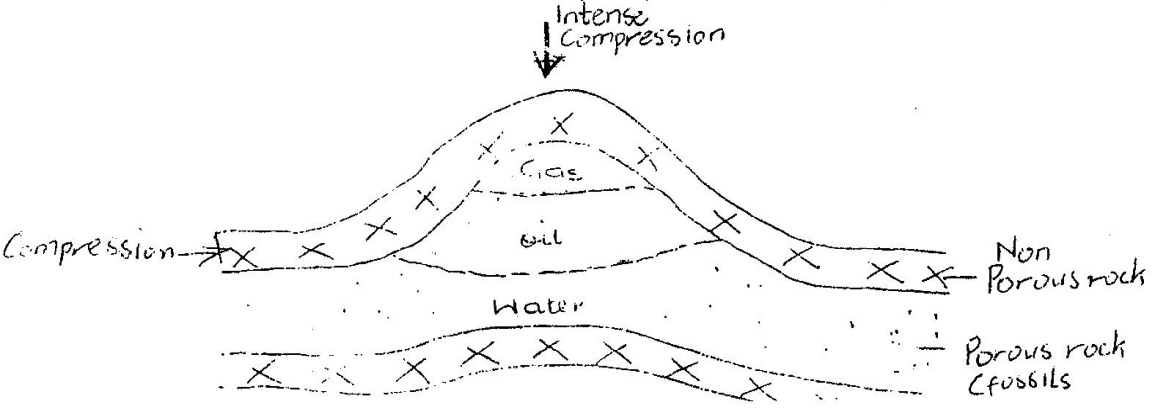 5.	(a)	State two reasons why some industries  are located near the sources of  raw MaterialsThe raw materials  may be too bulky and thus expensive to transportSome raw materials are perishable so they have to be processed before  transportationProcessing reduces transport costs		( any 2 x 1 = 2 mks)Give  three characteristics of the cottage industry in They rely on simple equipment/ machinesThey are labour intensiveThey are owned by familiesThey use locally available raw materialsThey produce  mainly for local marketsThey are widespread in the country		(Any 3 x 1 = 3 mks)6a) ii) They allow ease in comparison interpretation.	They give clear visual impression	They are easy to read	They easily show the trend of the given data.	Easy to draw / construct				(Any 2x1 = 2mks)     b)	130,000	- 70,000		60,000 x 100 = 85.7 / 85  	(2mks)	   60,000		70,000c)	Cool / warm climate / condition. 10oc to 28oc throughout the year 	High rainfall/ 1000 – 2000 mm per year.	Well distributed rainfall through the year.	Areas the are frost – free	Deep light and well drained soils	Gently sloping / undulating land	Acidic / Volcanic soils / ph of 4 – 6	High altitude / 100 m – 2300m a.s.l		(Any 5 x 1 (5mks)d)	Delayed payments / low payments that lowers the morale of the farmers mismanagement / Embezzlement of funds thus farmers are discouragedPoor feeder roads in the tea growing areas lead to delays in collection / delivery of the green leaf hence wastage.Adverse weather conditions such as long droughts / hale storms lead to destruction of the crop / lower production.Fluctuation of prices  in the world market makes it difficult for the farmer to plan ahead/ lower morale/ discourages farmersHigh production costs due to high prices of  farm inputs leads to lower yields since most farmers cannot afford to buy themPests/ Fungal diseases destroy crops. Reduce yields ( pests e.g. red spider-mites, weevils and beetles), termites, nematodes.Inadequate/ unreliable transport facilities delays the collection/ delivery  of green leaf reducing the quality.Labour shortage/ expensive labour leads to low products/quality..  (8mks)7. (a)	(i)	What is forestry.                                                                    (2mks)It is the science of planting, caring and using trees/ forests and their resources It is the practice of managing and using trees/ forests associated resources(ii)	Explain three factors that favour the growth of natural forests on the slopes of .The area receives high rainfall 1000- 22000 mm throughout the year which encourages continuous growth of trees.The area has deep fertile volcanic soils that allow the roots to penetrate deep into the ground to support the treesThe area has well drained soil thus there is no water logging which can choke  plants and interfere with their growthThe area has moderate cool condition/ climate are ideal for the growth of a variety of trees.The area is a gazeted forest reserve/ settlement and cultivation are prohibited hence allowing forests to grow without interferenceThe steep slopes discourages human activities thus enabling forests to thrive well  Explanation  1 mk Factor 1 mk   (6mks)(iii)	State five factors that have led to the reduction of the area under forests on the slopes of Mt The illegal encroachment of human activitiesThe illegal cultivation has led to clearing of parts of the forestProlonged droughts have caused  drying of some forestsPlant disease/ pests destroy some trees in the forestOutbreak of forest fires/ charcoal burning destroy some trees in the forestOver exploitation of certain species of trees.                  (5mks)(b)	Explain four measures that the government of  is taking to conserve in the countryRegistering/ recognizing the efforts of NGOs like the green Belt Movement which have mounted campaigns on planting  of treesGazeting forested areas to reduce encroachment of the publicCreating public awareness through mass media/ public bazaars on the importance of conserving forest resourcesEnacting laws to prohibit the cutting of trees without a license/ protecting indigeous tree speciesEstablishing NEMA/ ministry of environment and natural resources to coordinate environmental management and conservation activitiesSetting aside national tree planting day to encourage people to plant more treesAdvising people to practice agro- forestry so as to avoid cutting trees from the forestsEmploying forest guards to protect forests form fires/ other illegal human activitiesEncouraging recycling of paers/ wood based products/ use of other sources of energy to reduce demand of treesCarrying out research through KEFRI and ICRAF in order to come up with ways of controlling diseases/ pests/ develop species suitable for different ecological regions.                (8mks)(c) Give the differences in the exploitation of softwood forests in  and  under the following sub- headings(i) Period of harvestingTransportationPeriod of harvesting is done throughout the year   Harvesting is in winter and Early spring     (2mks)Transportation mainly road transport	                               Mainly water transport (2mks)8.(a)	(i)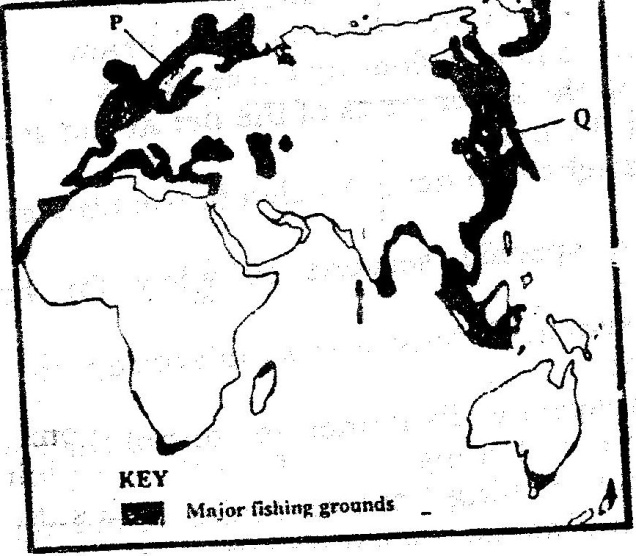 P- Norway					Q- Japan.                                       (2mks)(ii) 	The area has cool waters which have abundant supply of plantation which is the main food for fishThe areas have shallow continental shelves which allow light to penetrate to the sea below encouraging the growth of micro- organisms used as food by fishThe areas experience convergence of warm and cool currents which result in upwelling of ocean waters thus  bringing  minerals for fish and plankton from the sea bed to the surfaceMost of the coast are indented/ have numerous sheltered bays which provide secure breeding grounds for fish.The shelters bays provide  suitable sites for building fishing ports/ fish landing  sitesThe large population in these area limits agricultural activities thus people turn to fishing as an alternative economic activity/ cold climate also limit agricultureCold climate provides natural preservation of fish.                    (8mks)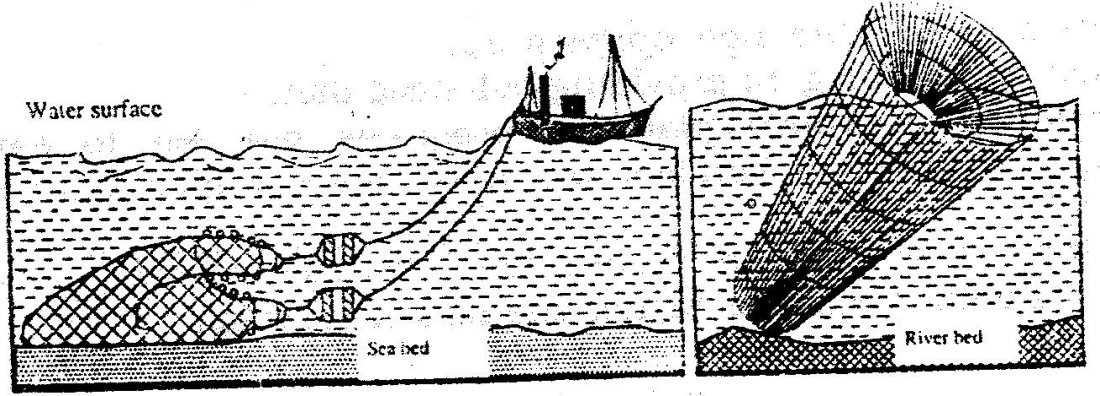 (b)(iii) R – Trawling			S – Basket fishing.                                  (2mks)(IV) Basket fishingThe basket funnel shaped to allow easy entry for fishAt the mouth there  is a non- return valve which restricts the outward/ escape movement of fish once inside the basket it is held in position with tropes/ stones/ sticks to prevent it from being swept downstreamThe basket is left  in  that position for sometime/ overnight then removed for landing the fish                                                       (3mks)TrawlingA bag – shaped net is attracted to a ship – trawlerThe nets mouth is kept open  by otter  boards/ head beamThe upper part of the net is kept a float by corks/ floatsWeights are used to keep the lower parts of the net at the seabedThe trawler drags along the netAfter sufficient fish is caught, the net is hauled to the trawler.    (4mks)(c) 	Fishing is restricted to specific seasons   to allow for breeding and maturing of fishThe size if the nets used in fishing  are standardized to ensure that fingerlings are not caughtLicenses are issued to prospective fishermen to control their number and to ensure that there is no over fishingThe  law of the sea restricts fishing in the exclusive economic zones/ this ensure the  protection of marines fisheries  from external exploitationFish farming is being encouraged to ensure that there is sufficient supply of fish from  other  sources other than the natural fisheriesThere is restriction of  the water remain artificial fertilization  is  carried  out  is special hatcheries to sustain the supply of fish/ restocking of over fished waters. (6mks)9.a)i)Tourism is the visiting of places of interest for e recreational purposes          (1mk)   ii)	The varied relief features.Wild animalsBirds / flamingos / Geysers / Fumaroles /GeothermalVegetationPeople culturePre- historic sites /Historical sites e.g. KapenguriaMining sitesSports tourism e.g. fishing                                                                             (2mks)b)	The roads leading tourist sites are poorly maintained. Discourages people from visiting such sites.Inadequate local comparing and advertisement of tourist attractions/ special packages  leads to low public awareness.Familiarity with the tourist attraction among the local people makes them fail to appreciate their beauty and valueNegative attitude towards local tourism limits the number of people who engage in tourism. Insecurity from gangsters/ poachers in national parks and game reserves scare people away from visiting them.The high cost of accommodation in the game lodges discourages local tourism / the high cost of hiring tourism vehicles discourages people from touring / low income.                   (8mks)c)   	Illegal hunting / poaching of wild game threatens the conservation efforts leads to the extinction of some species of animals.Overstocking of some wild animals leads to destruction of natural environment through over-grazing.Frequent drought experienced in some of the nation parks and reserves leads to loss of animals through starvation and death.Staying wild animals from the parks to settlement leads to destruction / high cost of fencing.Inadequate capital limits government conservation efforts / over reliance on foreign donor.Rapid human population growth leads to the encroachment of games parks and reserve.Pollution of the environment leads to death of wild animals.Fire outbreaks destroy wildlife.                                                                  (6mks)d)	Favourable climate; with warm sunny summer which allow swimming and sun bathing and cold winters which encourages winter sports such as skiing.The varied scenery consisting of snow – capped mountains, cascading waterfall and glaciated landscape provides varied tourist attraction which are lacking in other parts of  make the country easily accessible from the other European countries.Political neutrality of  removes any travel restrictions to the country as a tourist destination.Diversity of languages spoken in  makes it possible for tourist to communicate and move around the area.Well- developed transport network tourist sites provide easy accessibility.Advanced training in tourist industry enables  to provide the necessary services to tourist thus attracting more to the country / package tours services offered e.g. hotels.Availability of health resorts.Inherent hospitality of Swiss people encourage tourist to visit .Well-developed financial institutions (Banks) have promoted easy transaction, hence encouraging tourist to .Switzerland is HQ of several international agencies; this has lead to the influx of delegates to the country later turn to tourist.                             (8mks)10.	a)	(i)Petroleum /oilNatural gasUraniumCoal/peat            (2mks)(ii)Presence of large volume of water from a river / / large catchments  area to provide water to drive the turbinesRegular / constant supply of water to ensure continuous generation of powerHard basement rock to provide a firm  foundation for the construction of a damProvide space for reservoirNon-porous rock to prevent seepage.      (8mks)b)It filters silt to save the other dams which are down streamIt provides a fishing ground for the local communitiesIt provides water for domestic use.It is a tourist attraction/reactionThe dam provides a link role river Tana.Water for irrigationProvides employmentNon-exhaustible/ renewable.Lean to use / non-pollutantRelatively heapEasy to useAdjustable to any fraction of energy using transformersConvenient to use in a variety of ways.         (3mks)c)It would encourage setting up of industries in the rural  areas thus stimulating decentralization of industries.It would reduce the cutting down of trees and electricity would be available for domestic useIt would attract/improve social amenities in rural areas reducing the need for people to move to urban areas.Most people would invest in the rural areas, which would lead to higher standards of living.It would encourage development of horticultural farming / to have ideal storage of perishable  of products.                      (6mks)d)	It leads to closure of some industriesIt led to unemployment /redundancy/early retirement of workers.It led to an increase in the cost of electricity / purchase and use of generatorsIt led to power rationing. Which slowed down rate of production.            (2X3=6mks)CountryProduction in ‘000’ barrelsUnited Arab Emirates.3,8002,550   8009,6002,5001,900